			Maryland Agriculture Teachers Association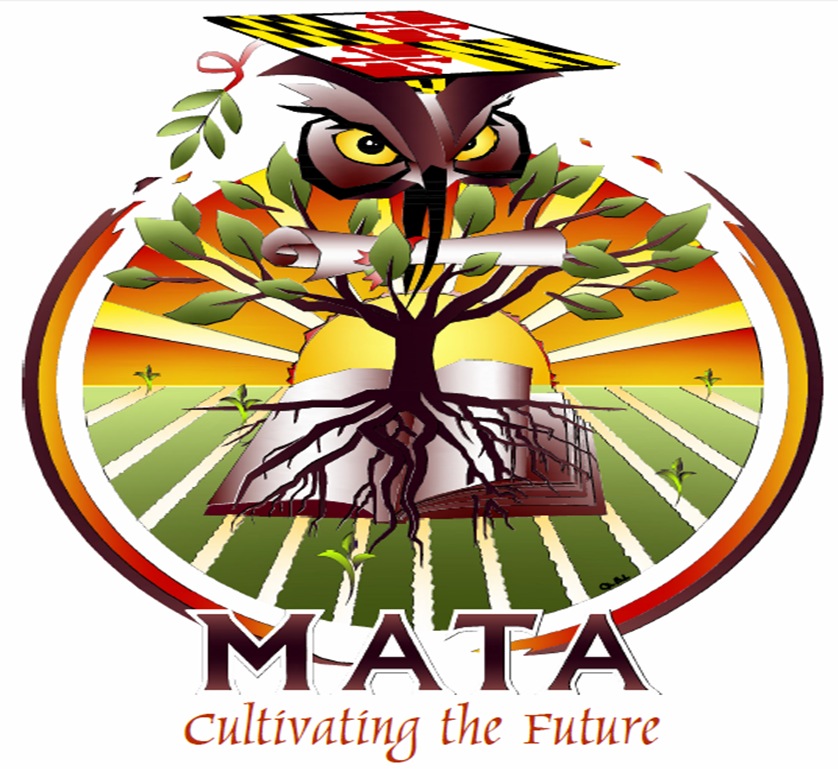 			Board Meeting Minutes			October 18, 2018The MATA Board meeting was at Mid Atlantic Farm Credit - Frederick. Lori called the meeting to order at 8:00 pm.  Those in attendance were:  President – Lori MayhewSecretary – Quinn MartinReporter – Tom MazzoneGuests – Terrie ShankSecretary’s ReportMinutes were sent out, but not voted on, as a quorum was not present.Treasure’s ReportTotal Income:	$8,709.37Total Expenses: $7,889.30Fiscal Year Total: $820.07Overall Total: 	$36,326.04Membership Report:MATA Active: 19MATA Affiliate: 1MATA Associate: 1MATA Life: 19NAAE Active: 16NAAE Life: 19ACTE Active: 5ACTE Life: 2Old BusinessSummer Technical UpdateLetters need to be sent out to administrators to notify them of their teachers’ attendance. Survey for MSDE Credit – once survey was collected at conference, and a second survey must be sent out now that school has started to see how each specific person is using what they learned at conference in their classroom.Conference 2019 –Will be held on the Eastern Shore, and the current recommendation is to bring everyone in on Sunday night to allow for a early start on Monday. This will allow for an earlier finish on Wednesday, helping attendees to avoid traffic. A social activity will be planned for Sunday. PSA Award (Professional State Application)An award that the association can win from NAAE in recognition for their work. Past president is to submit the application. Professional Development Series for EducatorsMATA would like to focus on one topic for the year to receive CPD credits for attending professional development throughout the year. The following are topic ideas:Nursery Landscape – October 19, 2018 – moved to November 6, 2018Leadership – training public speakers, COLT, etc. Maryland Farm Bureau Annual MeetingDecember 2-4 in Ocean City, Maryland. Registration is due October 25. As affiliate members, we can send delegates for voting purposes. Seats on Councils:MD FFA Alumni – Bridget NicholsonMD FFA Board – Tom Mazzone, Mike Harrington, still need a thirdMD FFA Foundation – Lori MayhewMD Council for Ag Ed – Aaron GeimanMAEF – Tom Hawthorne MAEF DinnerNovember 1 @ 6:00 PMWe will purchase a table which seats 10. Attendees: Quinn Cashell-Martin, Tom Mazzone, Tom Hawthorne, Lori Mayhew, Dane Grossnickle, 5 seats to be filled, Lori and Quinn will follow up with those invited. NAAE ConventionQuinn Cashell-Martin is attending for TTTK, Aaron Geiman, Joe Linthicum, Terri Shank, and Lori Mayhew for part of the conference. Lori and Quinn will be voting parties for Maryland. 2018 National Agriculture Education Summit – November 27, 2018Lori Mayhew and Terri Shank will be attendingNew Business:Go Daddy Renewal:The website has been restructured. Tom Mazzone will follow up with Roy Walls to arrange payment. Perkins Renewal:Public Comment meetings will be held starting in December. Lori may attend as a MATA representative; Terrie Shank will check to see if this is okay. Quinn Cashell moved to adjourn, Tom Mazzone seconded, motion passed. Meeting adjourn at 8:45 PM.Respectfully Submitted,Quinn Cashell-MartinMATA Secretary